MINISTERE DE L'EDUCATION NATIONALEC.A.P.CONSTRUCTION DES CARROSSERIESSession : 2016EP2 – Réalisation d'interventions sur un véhicule1ère partie : Réalisation de montages des éléments, des équipements ou accessoires. Durée : 4h	Coef. : 8DOSSIER PREPARATION DU CENTRE D’EXAMENPOSTE A1Montage d’une trappe de serviceCe dossier comprend 2 pages.POSTE A1 : Montage d’une trappe de service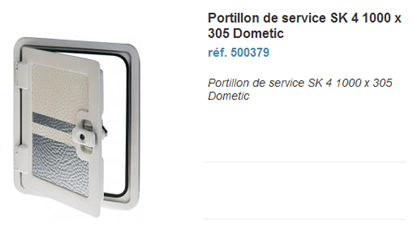 La situation doit-être construite sur la base d’un matériel dans le centre ou sur une structure équivalente. Moyens à mettre à la disposition des candidats :  Un portillon ou une trappe de service livré(e) avec les fournitures nécessaires au montage, en fonction des possibilités de vos fournisseurs habituels.Un véhicule « camping-car, véhicule avec panneau sandwich ou un panneau sandwich seul ».Un dossier ressources pour chaque candidat, comprenant : Une documentation fournisseur,Des schémas de montage nécessaires à l’implantation des éléments.De l’extrait de la documentation relative au montage des éléments prévus par le fabricant.Une gamme opératoire.L’outillage classique nécessaire au montage de cet accessoire.Les candidats devront : identifier et recenser les éléments constitutifs de la trappe et les fournitures nécessaires à son installation. Tracer et percer le logement de la trappe.Ajuster la trappe dans son logement.Réaliser les étanchéités (trappe – caisse).Installer et fixer la trappe (attention au sens d’ouverture).Vérifier le bon fonctionnement de la trappe (ouverture/fermeture/verrouillage). Moyens à mettre à la disposition des correcteurs : Mettre à disposition les moyens nécessaires pour vérifier la conformité de l’installation au regard des schémas d’implantation fournis et de la règlementation (sens de montage). 